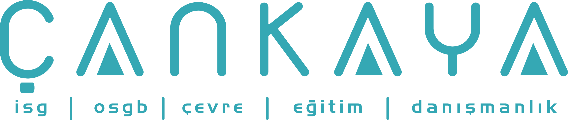 İŞBAŞI İSG KONUŞMALARI(TOOLBOX TALKS) No:  364                   			        Sayfa No: 1/3                                                                                                   DÖKÜM SEKTÖRÜNDEN KAYNAKLANAN TEHLİKELİ ATIKLARÜlkemizde 2006 yılı verilerine göre 52 adet büyük, 326 adet KOBİ, 815 adet mikro ve 23 adet kamu askeri tesisler olmak üzere 1.216 adet dökümhane bulunmaktadır. 2007 yılı üretim rakamlarına göre % 72 fabrika, % 28 atölye düzeyindeki iş yerlerinden toplam 1.294.500 ton üretim yapılmıştır.Yapılan bu üretime karşılık, proseslerden yaklaşık 450.000 ton atık oluşmaktadır. Bu miktarın yaklaşık %65’i kum, %10’u cüruf, %15’i toz-çamur ve %10’u Refrakter, yağ, taş, boya, varil gibi atıklar oluşturmaktadır.Metallere şekil vermenin değişik yolları vardır. Makine ile işleme, dövme, kaynak, presleme v.b. şekil verme yöntemlerinin yanında bir diğer yöntem de döküm yapmaktır. Metal Döküm; istenilen bir şekli elde etmek için, seçilen metal veya alaşımın ergitilmesi ve istenilen şeklin negatifi olan kalıp boşluğuna dökülmesi ve katılaşmasını bekleme işlemi olarak tanımlanabilir. Metal alaşımları fiziksel ve kimyasal özellikleri açısından farklılık gösterirler. Bunlar üç ana grupta incelenebilir:Demir döküm
Lamel grafitli dökme demir 
Küresel grafitli dökme demir 
Temper dökme demirÇelik döküm 
Karbon çelikleri ve az alaşımlı çelikler 
Yüksek alaşımlı çelikler ( paslanmaz , ısıya dayanıklı )Demir dışı döküm 
Alüminyum esaslı alaşımlar 
Bakır esaslı alaşımlar (prinç ve bronz) 
Magnezyum esaslı alaşımlar 
Çinko esaslı alaşımlar 
Nikel esaslı alaşımlar 
Diğer alaşımlar (kurşun, kalay ve kobalt esaslı)Döküme biçim veren kalıbın tekrar kullanılıp kullanılamayacağı esasına göre döküm yöntemleri ikiye ayrılır.Harcanan kalıp kullanan döküm yöntemleri: Bu yöntemin başlıcaları; kum kalıba döküm, kabuk kalıba döküm, seramik kalıba döküm, alçı kalıba döküm, hassas dökümdür.Kalıcı kalıp kullanan döküm yöntemleri: Bu yöntemin başlıcaları; metal kalıba döküm, basınçlı döküm, savurma döküm, sürekli dökümdür.Harcanan kalıp kullanan yöntemlerin hemen hemen hepsindeki temel süreç adımları aşağıdaki gibidir.Model maça sandığı gibi döküm takımlarının imalatıMaça yapımıKalıplamaİŞBAŞI İSG KONUŞMALARI(TOOLBOX TALKS)No:  364                                                                                                                      		      Sayfa No: 2/3                                                                                                   Ergitme ve dökmeTemizlemeDöküm Sektöründen kaynaklanan atıkların, Atık Yönetimi Genel Esasları Yönetmeliği’ne göre atık kodları ;İŞBAŞI İSG KONUŞMALARI(TOOLBOX TALKS)No:  364                                                                 	      	Sayfa No: 3/3                                                                                                   Demir Dökümhanelerinde oluşabilecek atıklarDemir Dökümhanelerinde oluşabilecek atıklarDemir Dökümhanelerinde oluşabilecek atıklarDemir Dökümhanelerinde oluşabilecek atıklarAtık oluşumuAtık türüAtık koduMiktarErgitmeOcak cürufu100903Ocak türü ve malzemeye bağlıErgitmeOcak iç kaplamaları161103* 
Genelde 161104Ocak türüne bağlıKalıp üretimiTehlikeli atık içerikli demir ambalajlar 
Tehlikeli atık içermeyen demir ambalajlar150110* 
150104Ender, genelde geri dönüşüm veya tekrar eritip geri kazanmaKalıp üretimiBağlayıcı madde atıkları100913* 
100914AzKalıp üretimi (Coldbox)Aminsülfat060101*az, 0,1 %Kalıp üretimi ve dökümKalıp kumugenelde 100907* 
ve 100905* 
100906 
1009080-5%Kalıp üretimi ve dökümKum kalıbı kumugenelde 100908 
ve 100905* 
100906 
100907*20-50%Kum geri kazanımı (Kuru toz emici)Kum geri kazanımı tozları100909* 
1009101-30% geri kazanıma göreKum geri kayanımı (Yaş toz emici)Kum geri kazanımı çamurları100999ender, olursa 1-20%Temizleme (kumlama taşlama)Kumlama kumları100912 
1009990,1-1%Ek işlem (döküm temizlemesi, toz temizleme)Demir içerikli tozlar100909* 
100910Çok az ortalama 0,1%Ek işlem (kalite kontrolü)Çatlak kontrol işlemi sonucu atık olarak çıkan penetrant toz ve sıvılar100915* 
100916Çok azDemir dışındaki diğer metallerin döküm işlemlerinden oluşabilecek atıklarDemir dışındaki diğer metallerin döküm işlemlerinden oluşabilecek atıklarDemir dışındaki diğer metallerin döküm işlemlerinden oluşabilecek atıklarDemir dışındaki diğer metallerin döküm işlemlerinden oluşabilecek atıklarErgitmeOcak cürufları100903Ocak türü ve malzemeye bağlıErgitmeOcak cürufları101003Ocak türü ve malzemeye bağlıErgitmeOcak iç kaplamaları (Metalürjik proseslerden kaynaklanan, tehlikeli maddeler içeren diğer astarlar ve refraktörler)161103* 
genelde 161104Ocak türüne bağlıKalıp üretimiTehlikeli atık içerikli demir ambalajlar 
Tehlikeli atık içermeyen demir ambalajlar150110* 
150104Ender, genelde geri kazanımKalıp üretimiBağlayıcı madde atıkları101013* 
101014AzKalıp üretimi ve dökümKalıp kumuçoğunlukla 101007* 
bazen 101005* 
101006 
101008ender 
0-5%Kalıp üretimi ve dökümKum kalıbı kumuçoğunlukla 10108 bazen101005* 
101006 
101007*Alüminyum dökümünde 100-200%Kum geri kayanımı (Kuru toz emici)Kum geri kazanımı tozları101009* 1010101-30% geri kazanıma göreKum geri kayanımı (Yaş toz emici)Kum geri kazanımı çamurları101099ender, olursa 
1-20%Temizleme (kumlama taşlama)Kumlama kumları101012 
1010990,1-1%Ek işlem (döküm temizlemesi, toz temizleme)Demir içermeyen diğer tozlar101012 
100999Çok az ortalama 0,1%Ek işlem (kalite kontrolü)Çatlak kontrol işlemi sonucu atık olarak çıkan penetrant toz ve sıvılar100915* 
100916